GCP Notes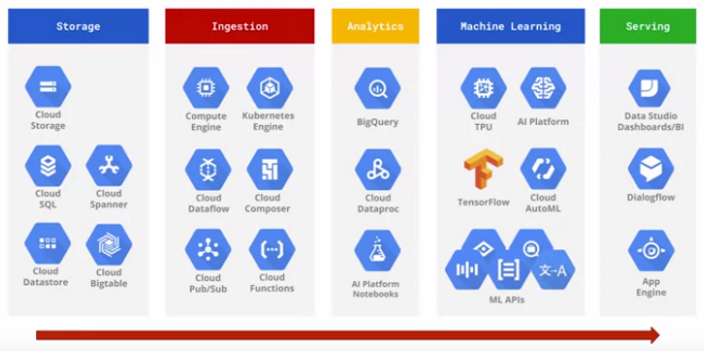 Storage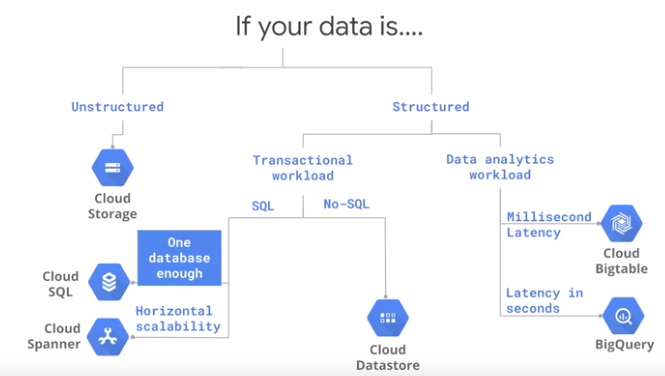 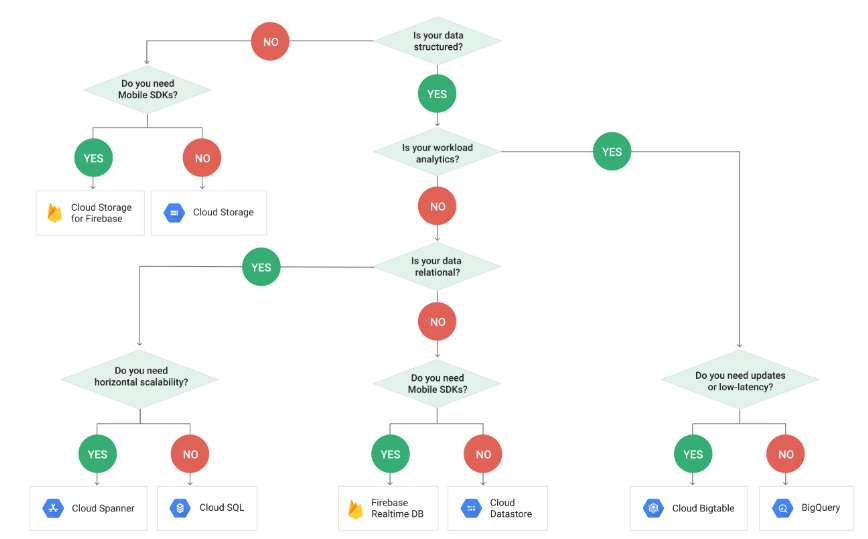 Cloud StorageObject storage system. Designed for persisting unstructured data (files, video, backup files.. )A bucket is a group of objects that share access control at bucket level. Individual object can have their own controls as well.If renaming a bucket -> need to copy and delete bucketAvoid sequential bucket names to avoid hot spotIt is not filesystem but naming convention.Type of storage:Regional storage -> store multiple copies of an object in multiple zonesMulti regional storage -> replicas in multiple regions. Avoid regional outage risk / improve latency if users are in different regions (exp : 5 ms latency vs 30 ms latency)Nearline storage -> access less than once a monthColdline storage -> access less than once a yearLatency:Standard -> public internetPremium -> Google high speed networkCloud SQLFully managed relational database that support MySQLRegional support up to 30 TB, more => cloud spannerWill perform only daily backup (can be specified)High availability option => create second instance in second zone (in case of failure)Database = max  10 000 tablesRead replicas improve reads (in same region). Maintenance can occur on read replicasFail-over replicas are used for high availabilityCloud SQL proxy provide secure access, without having to configure SSLCloud SpannerGoogle’s relational, horizontally scaled, global database. Server basedHighly available: does not require failover instance (automatic replication with voting mechanism)Price: regional + single node 0.9$ per hour / multi regional 9$ per hourRecommend keeping CPU utilization in an instance below 65% regional / 45% multi regional -> else open new instanceEach node up to 2TBData import/export cloud storage bucket from AVRO / CSV files -> process with cloud dataflow connectors.Not the best option for IOTCloud spanner support both primary and secondary indexInterleave tables for related data:Parent-child relationshipMore efficient for joins than store it separatelySupport up to 7 interleaves tablesexp : CREATE TABLE table1(………) PRIMARY KEY(orderId)         CREATE TABLE table2(………) PRIMARY KEY(nameId) INTERLEAVE IN PARENT table1 ON DELETE CASCADEAvoid hot spot:hash is not recommended (hash can be use with bigtable)Use UUID that generate random identifiersCloud spanner breaks data into chunks known as splits:Up to 4 GB per splitRange of rows in a top-level tableRows that are interleaved are kept together -> parent-child (interleave) = max 4 GBSecondary indexes are useful to query with a WHERE closeIt is possible to examine execution plan (query). You also can force index if you want to modify execution plan. (SELECT * FROM table1 @{FORCE_INDEX = indx})You can use parametrized queries -> WHERE … = @parameterSTORING clause is used to create indexes that can answer (very frequent) queries just using the indexMongo DB (document) like data can be stored in STRUCT objectBigtableServer-basedWide-column petabyte-scale, fully managed NoSQL database service for large analytical and operational workload used for high volume databases that requires low millisecond latency.Used for IOT, time series, finance..Scalable => 3-nodes cluster (30 000 rows/sec) -> 6-nodes (60 000 rows/sec)Tables are denormalizedAvoid sequential data to avoid hotspotField promotion. Move fields from the column data into the row key to make writes non-contiguous. (recommend)Salting. Add an additional calculated element to the row key to artificially make writes non-contiguous. HashingDon't exploit atomicity of single rows, Rows can be big, but not infinitely bigImport/export : use cloud dataflow processBigtable instance with line SDK or REST API:The instance can be either in production or in development (can upgrade to prod cannot downgrade to dev after creation)Storage type SSD pr HDD (cannot be changed after creation)Specific region or zone (cannot be changed after creation)Number of node /cluster (can be changed after creation)Name (can be changed after creation)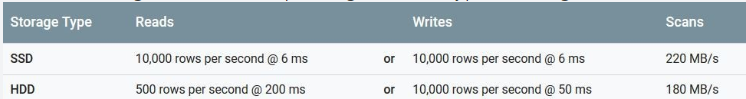 Use HDD if you store at least 10 TB and latency is not important.Bigtable support up to 4 replicated clusters (all clusters must be in their own zone / in different region increase latency but prevent failure in a region)Consistency:If it is needed all user get exactly same read -> specify strong consistency (in app profile) => all traffic route to the same cluster (other clusters are used only for failover).If you can tolerate difference between instance for a short period of time -> use eventual consistency -> lower latencyThree dimensions:Rows -> indexed by a row-key (atomic level)Columns -> can be grouped in column familyCells -> by default the latest timestamp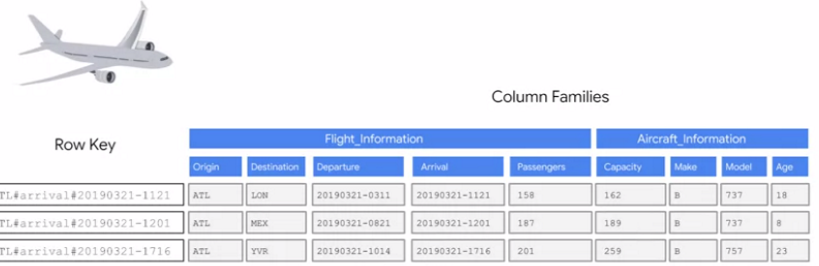 Tables are sparseGoogle recommend storing no more than 10 MB in a single cell / 100 MB in a single rowData size have to be more 1TB for performance (fewer data => lower performance)Databased are deployed on a set of instances (VM)Metadata and logs are stored in Google’s Colossus file system in SSTables (sorted string tables) called tabletsData from key visualizer heatmap -> dark = low activity / bright = heavy activityIt is better having few columns and many rows (if you have 2 sensors with different telemetry -> make 2 tables)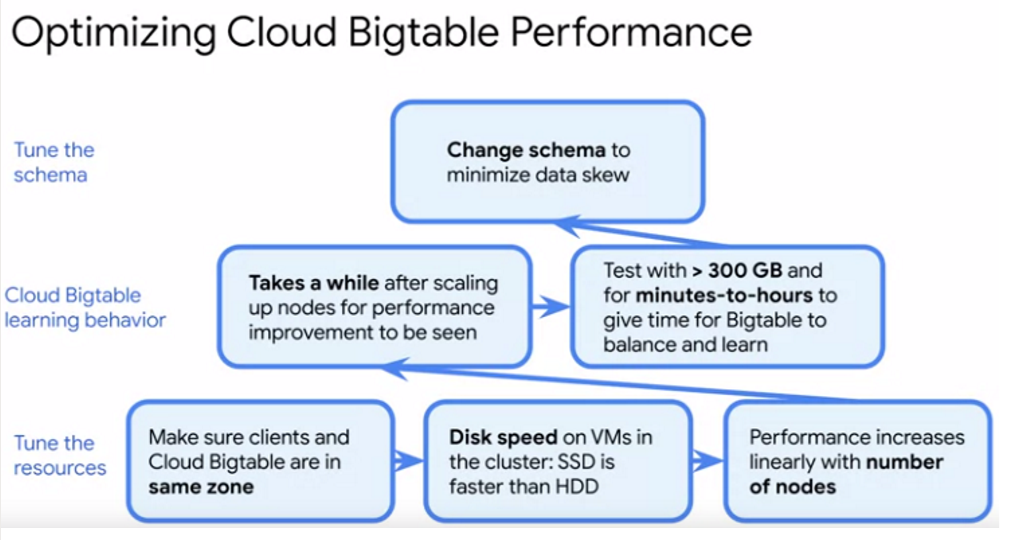 You can analysis outlier data in time series using cbt toolIf a node fails, no data is lost.Access can be defined only at project levelCommand lines example:gcloud bigtable instances create pde-bt-instance1--cluster=pde-bt-cluster1 \--cluster-zone=us-west1-a--display-name=pdc-bt-instance-1 \--cluster-num-nodes=6 \--cluster-storage-type=SSD \--instance-type=PRODUCTION You can also use cbt commandcbt createinstance pde-bt-instance1 pdc-bt-instance-1 pde-bt-cluster1 west1-a 6 SSDCloud FirestoreServerlessManaged Document database (replace cloud datastore)2 modes:Native mode -> real time update, mobile web client library features available. Eventual consistencyData store Mode -> strong consistency, 1 write/sec to an entity groupMake random distribution of identifier to avoid hot spot2 Query types:Simple Query -> simple index (color = “red”)Complex Query -> composite index -> define it in index.yaml  (color = “red” AND age=”2”). Multiple indexes lead to greater storage sizes.If index.yaml is NOT complete => no returnCloud Memory StoreManaged Redis ServiceMemory capacity range fom 1 to 300 GBTTL parameters specify how long key will be kept in cache before being eligible for eviction (the longer => can query be faster because more likely to be in cache)Useful as a cache for storing data that should not been lost when a machine failsIngestionCloud DataflowServerlessManaged stream and batch processing serviceAutoscalingUse Apache Beam (currently Python or Java)Link with different Cloud services, Apache Kafka…Window default = Single, Global Window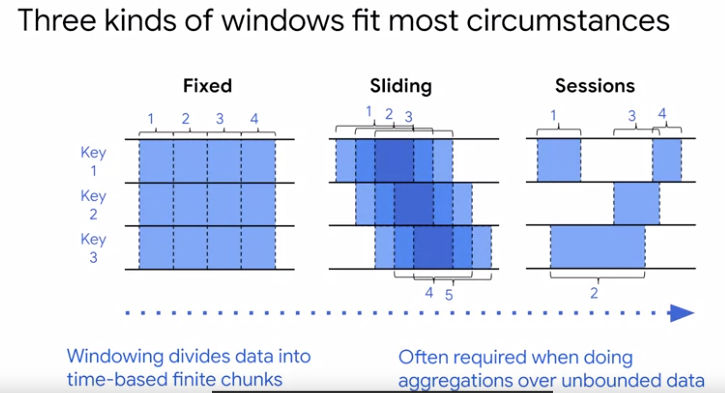 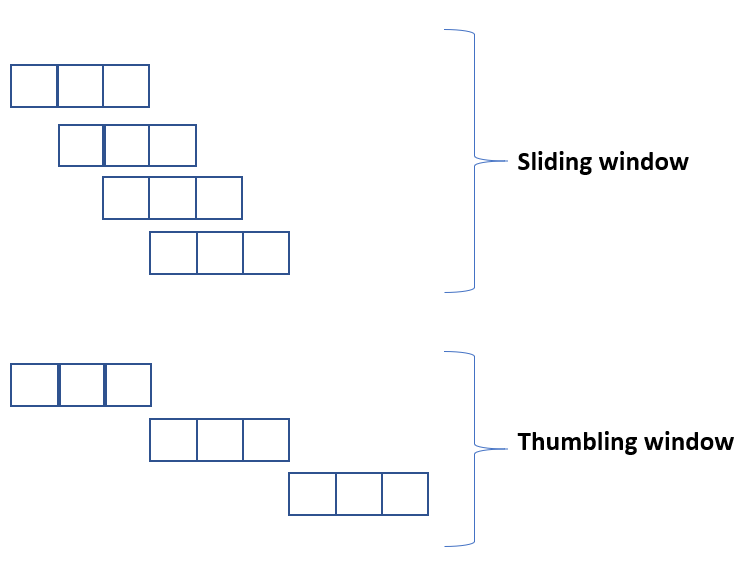 Elements in Dataflow:Watermarks -> timestamp indicate that no older data will ever appear in streamPcollection -> contain fixed set of dataParDo -> Transform in parallel. the ParDo transform processes elements independently and possibly in parallelTransforms -> operation like loops, condition etcPipeline I/O -> reading, writing data (cannot use ParDo to write output in parallel)AggregationUDF -> User defined functionRunners -> software that execute pipeline jobsTriggers -> trigger a job (control when the elements for a specify key or window are output) (not based on element size bytes)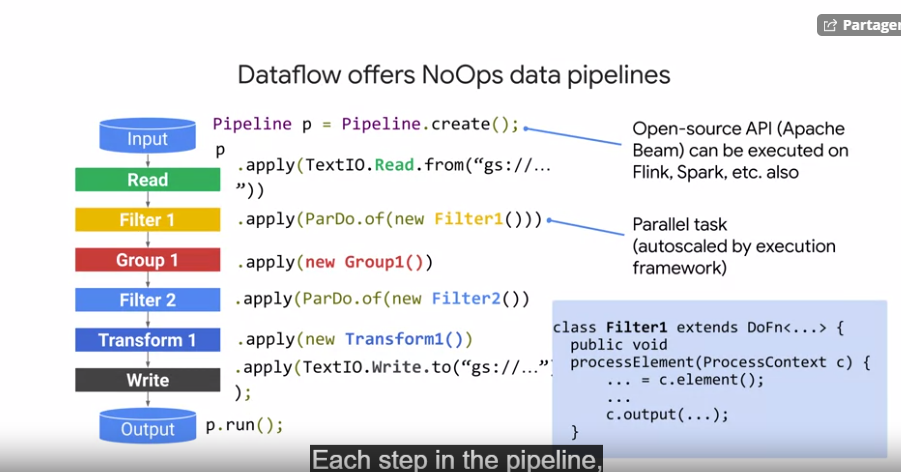 User can run jobs using template with parameters (Google template or new templates)you can also specify number of nodes to use by default when executing pipeline as well as max workersThere is no Dataflow cross pipeline. Is different pipeline need to share data, you have to use storage like google cloud Storage or an in-memory cache like App Engine.Cloud dataflow developer role on a project as it permits to work on the pipeline without giving access to the dataA drain parameter permit to stop instance and wait all process is finished. Useful if you need to modify the code.Cloud DataprocServer-basedManaged Hadoop and Spark service where a preconfigured cluster can be created with a command line or a console operationEquivalence:Cloud Storage -> HDFS . But if you need heavy I/O, use local HDFS in clusterBigtable -> HBaseFlink -> DataflowYou can use Hadoop, Spark Pig, Hive…. In clustersCloud Dataproc allow possibility use “ephemeral” cluster -> run a task and the destroyed the clusterOnly 90 seconds to run a clusterIt is a good approach to use Cloud storage to store data instead of copy data when cluster runInitialization can run when cluster is created with a specific script files located in a cloud storage bucketSupport Autoscaling specify in a yaml file (max instance, scale up factor)Jobs are submitted using API, gcloud command or console.Migrating Hadoop and Spark jobs to GCP:First step -> migrate some Data to cloud storageThen deploy “ephemeral” clusters to run jobsMigrating HBase:Sequence file copy to cloud storageNext import files in Bigtable using Cloud DataflowIf size > 20TB -> use Transfer ApplianceIf size < 20 TB AND there is at least 100 Mb of network bandwidth available the distpc, a Hadoop copy command is recommendedInstance created with command line SDK or REST APIName, region, zone, cluster mode, machine type, autoscaling policyCluster node determine number of masters:Standard mode -> 1 master / some workersSingle mode -> 1 masterHigh availability mode -> 3 masters and some workersCannot change mode after a deployment -> have to recreate to be modified. You can change number of worker (a number or autoscaling parameter) but not the number of master node.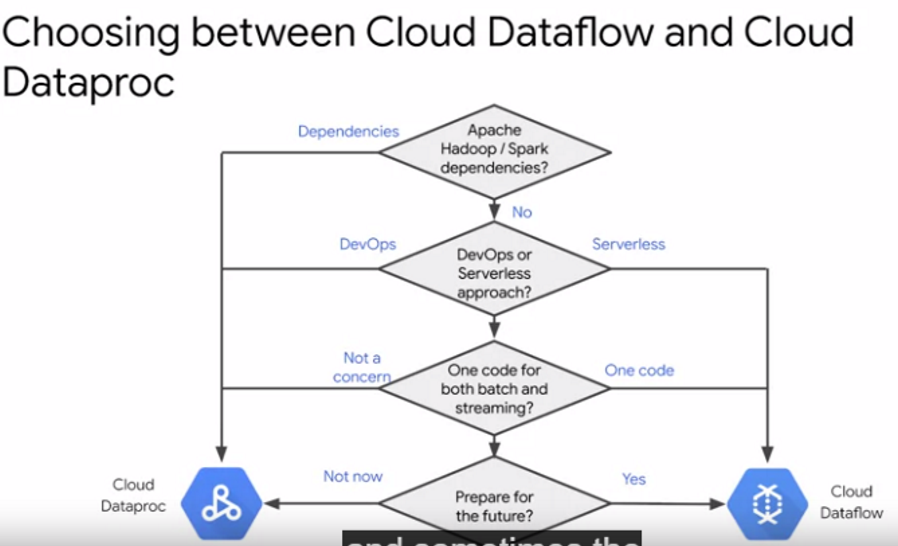 It is possible to use Bigquery with Bigquery connector from Dataproc. Tempory files are not automatically deleteted if jobs failed.Command lines example:gcloud dataproc clusters create pde-cluster-1 \--region us-central1 \--zone us-central1-b \--master-machine-type n1-standard-1 \--master-boot-disk-size 500 \--num-workers 4--worker-machine-type n1-standard-1--worker-boot-disk-size 500If you create a Dataproc cluster with internal IP addresses only, attempts to access github.com over the Internet in an initialization action will fail unless you have configured routes to direct the traffic through Cloud NAT or a Cloud VPN. Without access to the Internet, you can enable Private Google Access, and place job dependencies in Cloud Storage; cluster nodes can download the dependencies from Cloud Storage from internal IPs.You can use Dataproc custom images instead of initialization actions to set up job dependencies.Yarn can graceful decommissioning a node for minimal cost impactYarn Access -> via SOCKS proxyGCP Cloud ComposerManaged service implementing Apache Airflow which is used to manage workflowsWorkflows are defined using Python ->  DAGSBefore you can run workflows with Cloud Composer -> need to create environment in GCPEnvironments are standalone deployments based on KubernetesAirflows log -> stored in Cloud Storage (logs folder)Streaming logs -> stored in stackdriver (use logs viewer to check it)Cloud Composer is an Apache Airflow managed service, it serves well when orchestrating interdependent pipelines, and Cloud Scheduler is just a managed Cron service.Cloud Pub/SubMessaging queues are used in distributed system to decouple service in a pipelineKafka like. Difference: with Kafka you can reread/replay messages (not possible with pub sub)Clients can publish up to 1000 Mb per secondsSubscription:Push subscription -> deliver message to endpoint (like cloud Functions, App Engine, Cloud run services…). Consume up to 100 MB per second. If connected with app engine or cloud function or same webohook.Pull subscription -> You will consume the N next messages Consume up to 2000 MB per second. If much more than 1 message per second, or throughput of messages are critical, no HTTPS endpoint within non-self signed SSL. The subscriber control the rate of delivery (dynamically feasible)Automatically deleted after 31 day of in activity. 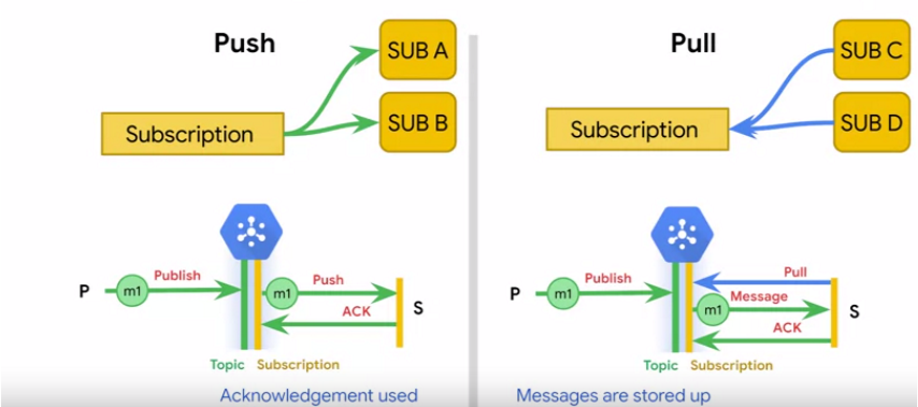 Dataflow cannot be configured as push endpoint with cloud pubsubTopics can be created in console or command line (gcloud pubsub topics create top1)Subscription can be made in console or command line (gcloud pubsub subscription create --topics top1 subs1)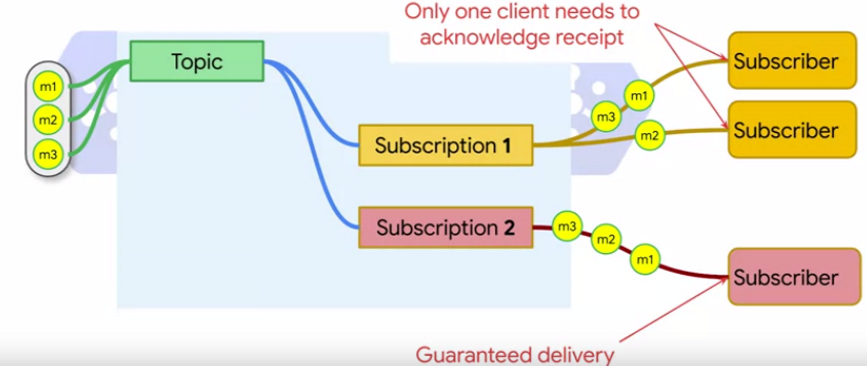 Acknowledgments indicates message have been read and processed so that it can be removed from topicMessage can be stored up to 7 days (can be configured between 10 min and 7 days)If need guarantee messageId not count in duplicates time:use Cloud Dataflow Pubsub I/O assure messages are processed in orderIf need to continue using Kafka -> link Cloud Pub/sub and Kafka with Cloud Pub/sub connectorWatermarks -> a message queue could be configured to drop data that is received later than threshold periodAttach timestamp to events are not automatically made. (need to active the attachment)Command lines example:gcloud pubsub topics create pde-topic-1gcloud pubsub subscriptions create --topic pde-topic-1 pde-subscripton-1gcloud pubsub topics publish pde-topic-1 --message "data engineer"gcloud pubsub subscriptions pull --auto-ack pde-subscripton-1Cloud Transfer Service / Transfer ApplianceUploading large volume of dataCloud transfert service -> quickly import online large dataset to Google Cloud StorageBigquery data transfert service -> 	planned automatic transfer from your Saas to BigqueryTo use to migrate google storage bucket to other google storage bucketsAppliance Transfer service -> migrate large database (> 20 TB) to  Google Cloud Storage. Hydrator can be used to decrypt the data.Gsutil is a tool for programmatic usages. Copy MB/GB of data. Not TB Not reliable for recurrent transferKubernetesServer-basedContainer orchestration system and Kubernetes engine is a managed Kubernetes serviceGoogle maintain cluster, installations, configuration platform on clusterUser can precisely tune the allocation of cluster to each instanceIt can run in multiple environments including in other cloud providersApplication must be containerized to run on KubernetesCluster master run 4 services that control cluster:Controller manager -> run services (deployments, replicas)API server -> make calls to the masterScheduler -> when to run a podetcd -> distributed key-value across the clusterNodes:Instances that execute workloads. Implement as Compute Engine VMs that run within a MIGs. They communicate with the master through an agent call kubeletPods:the smallest computation unit managed by Kubernetes. Pods contain generally 1 container (could be more if more than one operation like ETL)deployed to nodes by the scheduler in groups of replicassupport scalabilityephemeral. A service keeps tracks of its associate pods. If one is down -> running a new oneReplicaset is a controller that manages the number of pods running for a deploymentIf taints is assigned to a pod -> you can control when a pod is launchedAutoscaling adjust the number of replicas -> a deployment can be configured to autoscaleConfiguration can be done with command line, cloud console, REST API. You can specify parameters in yaml file.kubectl autoscale deployment myapp –min2 –max 3 –cpupercent 65Google recommend deploying model in production with Cloud ML engine. Kubernetes is only used to deploy model if you have already planned to work with containers.Command lines example:gcloud container commands are used for interacting with Kubernetes EngineTo create a Kubernetes cluster from the command line gcloud container clusters create "standard-cluster-1" --zone "us-central1-a"--cluster-version "1.13.11-gke.14" --machine-type "n1-standard-1"--image-type "COS" --disk-type "pd-standard" --disk-size "100"--num-nodes "5" --enable-autoupgrade --enable-autorepair --enable-autoscalingkubectl is used to control Kubernetes components. kubectl scale deployment pde-example-application --replicas 6kubectl autoscale deployment pde-example-application --min 2 --max 8 --cpu-percent 65Compute EngineServer-basedIaas (infrastructure as a service) Configure VM instanceNumber of CPUs/GPUsSpecify region zone…Can be configured using instance groupCompute Engine support up to 8 GPUs in a single instance.You can recreate instance directly from a snapshot without restoring to disk first.Command lines example:gcloud compute instances create instance-1 --zone=us-central1-a--machine-type=n1-standard-1 --subnet=default --network-tier=PREMIUM--image=debian-9-stretch-v20191115 --image-project=debian-cloud--boot-disk-size=10GB --boot-disk-type=pd-standardGCP cloud FunctionsServerlessManaged compute service for running code in response to events that occur in the cloud.Expl -> cloud Pub/sub, file to Cloud Storage, HTTP, Firebase, Stackdriver logging…Write it using Python3, Javascript and GoUseful to ingest data into Cloud Pub/sub such an IOT ingestion pipelineYou can have option configuration policies for scaling and set maximum number of concurrently running instances.The amount of memory allocated to a function range 128 MB to 2 GBTo avoid spike, configure –max instance when deploying the functionEdge ComputingMoving compute storage closer to the location at which it is needed.Needed when low-latency data -> manufacturing equipment / autonomous cars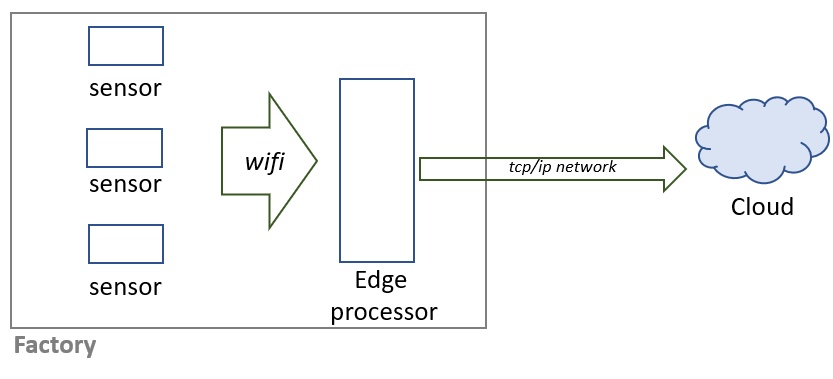 Basic components:Edge deviceGateway (manage traffic access protocol)Cloud Platform GCPKind of data:Metadata (device ids …)State information (about device states)Telemetry (collected by devices)For security -> authentication of device by token key or other mechanism device should be tracked in a central device registry.In GCP service in use: Cloud Pub/SubIOT ore MQTT Message Queue Telemetry TransferStackdriver Monitoring / loggingAI Platform is a manage to support deploying ML to the EdgeService predictionDeploy new modelsManage API KeysAI platform also expose Rest APIs -> online predictionEdge TPU is ASIC (application specific integrated circuit) designed for running AI services at the Edge.Cloud IOT Core is a managed service designed to manage connection to IOT devicesProvide services for integrating edge computing with centralized processing services.Device data is captured by cloud IOT core service before being published by Cloud Pub/subAnalyticsBigqueryServerlessFully managed, petabyte scale low-cost analytics data warehouseDesigned to support data warehouse and datamartMax slots = 2000 = 100 GB -> more => flat-rate pricing (check with stackdriver monitoring slots utilization if more resources is needed (not the CPU)Streaming:are available within a few seconds for analysis but may be up to 90 min.support deduplication -> insert by ID -> longer ingestion (disactivated deduplication for higher performance)Cost:Less than 90 days stored data -> archive (0.2$/GB per month) else long-term (0.1$/GB per month)Streaming 0.01$ per 200 MB insertedQueries 5$ per TB scannedNot pay scan query -> use bq head command line. Because limit in query imply a scan for all dataTable:collection of rows and columns are stored in columnar format known as Capacitor format in colossus filesystemWhen coping table -> source and destination must be in the same location to use bq copy. Else you need to use bigquery transfer service.bq mk --transfer_config --data_source=cross_region_copy \
--params='{"source_dataset_id": "iowa_liquor_sales", "source_project_id": "bigquery-public-data"}' \
--target_dataset=ch10eu --display_name=liquor \
--schedule_end_time="$(date -v +1H -u +%Y-%m-%dT%H:%M:%SZ)"Higher performance: Partition: ingestion time, timestamp, integer / Clustering: works only for partitioned tableBetter than join -> denormalization with nested and repeated columns. RECORD type, use STRUCT SQL instruction. Up to 15 levels of nested structs. STRUCT is used to store ordered fieldsData type ARRAY permit denormalization. Use UNNEST() on array field to query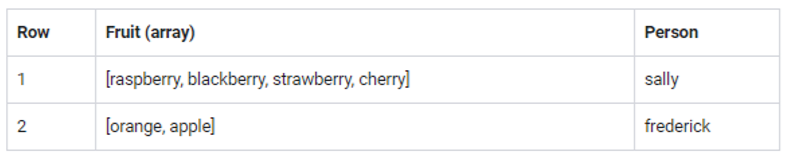 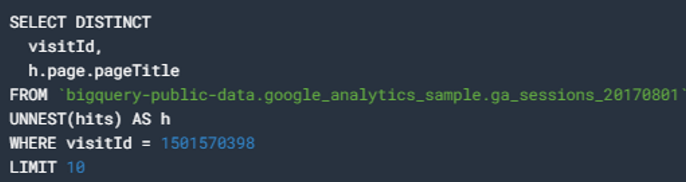 Queries:Bigquery is not relational database but SQL workInteractive queries (immediate, by default) / Batch queries (wait for resource available)Queries can run for 6 hours, no longerSupport parameters -> `WHERE size = @param_size`Wild card can be used -> `FROM myproject.mydataset.* ` (different name in location => * all table name) work only for tables, not viewsWildcard are used only in standard SQL. TABLE_DATA_RANGE() can be used as wildcard in legacy SQLto avoid streaming duplicates : ROW_NUMBER window function with PARTITION by unique ID along with WHERE row equals 1SELECT * FROM `table`* WHERE _TABLE_SUFFIX BETWEEN 3 AND 8to query a partionned table use _PARTITIONTIME pseudo-column in WHERE closemax 1000 tables in a queryWildcards or query with destination do not support cache (you have to pay each launch)External data (federated data source) from (bigtable, cloud storage, google drive ….)  (CSV, AVRO, JSON) 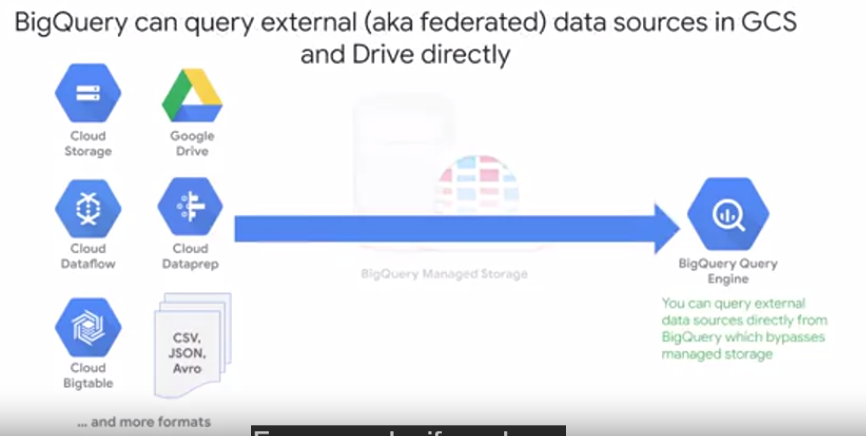 BigQuery does not provide direct load from Cloud SQL. The data needs to be loaded through Cloud StorageStackdriver Logging support exporting logs to BigQuery by creating sinks Bigquery Data Transfer Service import data from services (Google Analytics,  Google Ads, Campaign Manager, Google Ad Manager and Youtube, Amazon S3, Teradata ) NOT consider as federated data sourceSupport UTF-8 (default). Also supports ISO- 8859-1 (need to be specify)Schema:can be changed in a table ONLY to add new column or relax a column required to nullable. cannot be changed for others operations (delete, rename, modify data types….) you have to create new table with new schema and insert data from your first Bigquery table. can automatically infer schema for CVS and JSONExternal datasource : useful to query it using a temporary table -> for ad-hoc queries (exemple ETL processes)Permission: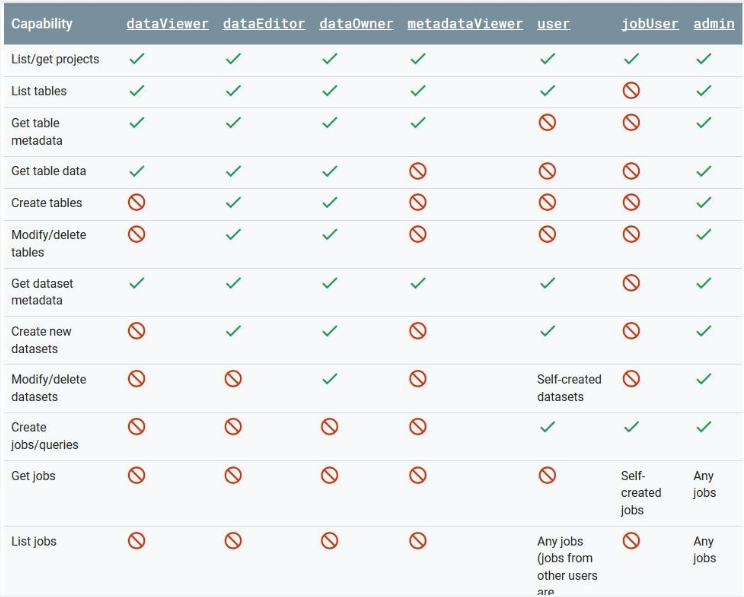 Permission are in dataset level -> impossible in table level.To share some result from a table you can use authorized views with dataViewer role.Query cost: Evaluate cost -> view the query validator in the BigQuery GUI Evaluate cost -> use the --dry-run option with the bq query command.Limit cost -> set a maximum number of bytes billed for a query.  in the GUI or in a bq query command using the --maximum_bytes_billed parameter.Limit cost -> use partitionsCloud DatalabWorkbooks based on open source Jupyter notebook.To start you can use development kit (SDK)datalab create –machine-type ….      (--delete-disk to specify delete persistence instance)use shell command in jupyter notebook to install packages (exp : ! pip install seaborn)Cloud DataprepServerlessManaged service to help reduce time to prepare dataexplore / clean / transform dataDataprep can be used to handle schema changes by Data Analysts without any programming knowledgeDataprep recipe can be export as as Cloud Dataflow template, and incorporate into a Cloud Composer job.Can import all files type (CSV, JSON, TSV, Parquet, Bigqquery, Avro..)Export Only CSV and JSONServingAPP engineServerlessPaas (Platform as a service) for running application Languages : Go, Java, PHP, Node, JS, Python (NOT Ruby mentioned)Instance classes run up to 2048 MB of memory / 4,8 Ghz CPUApp Engine Flexible: can run in Docker containers App Engine Standard: when app is developed in one supported language and need scale up and downEnsuring availability and scalability:With managed instance groups (MIGs) using a template When an instance in MIG failed -> replaced with an identically configured VMGlobal load balancers can be used to distribute workloads across region. Autoscalers add and remove instance according to workloadConfiguration files:app yaml (configuration)cron yaml (cron)dispatch yaml (routing)If working with Bigtable -> recommend in the same zoneCloud Data StudioInteractive reporting tool 3 kind of connector:Google connector -> access to other Google service (Bigquery…)Partner connector -> third parties (Facebook, Twitter, Github..)Community connector -> developed by anyoneConnections:Live connection -> automatically update with table changes (by default)Extracted data -> snapshot of data -> better performanceBlended data -> combing from up to 5 data sourcesReport can be available by ink sharing / PDF send by mail…BigQuery queries are cached for 12 hours (no need to rerun a query) -> improve data studio performance. To get more than 12 hours cache you need to use prefetch caching and set up report to use Owner’s credentials.Monitoring and securityStackdriver MonitoringCollect data more than 1000 metricsStackdriver LoggingCollect data from more than 150 applicationsRetention:Admin activity, system activity, access transparency logs -> 400 days retentionData access logs -> 30 days retentionStackdriver logging agent need to be installed in Compute engine instance which have specific database like postgreSQLStackdriver TraceHow long it takes to process request, start job .. ? useful with compute engine, Kubernetes, App EngineChange data captureSave changes over timeData CatalogServerless GCP metadata service for management dataCollect automatically metadata from google services (Cloud Pub/sub, APIs, Bigquery, ….)Interesting to analyze table structures etcIdentity and Access Management (Cloud IAM) and othersGoogle cloud is fine grained identity and access management service that is to control which user can perform operation and resource within GCPRoles:Primitive roles -> apply at the project level (Owner, Editor, Viewer) use it only in grained course level (expl developers will be responsible in dev environment)Predefined roles -> associated with a GCP service (APP Engine, Bigquery…)roles/appengine.application.getroles/appengine.operation.* (* => all operations available)roles/bigquery.dataset.createCustom roles -> assign one or more permission to a role and then assign role to a user (email) or service account (email - expl for App Engine : <projectId>@appspot-gserviceaccount.com), authentication by a pair of public / private keyAccess control with policies: 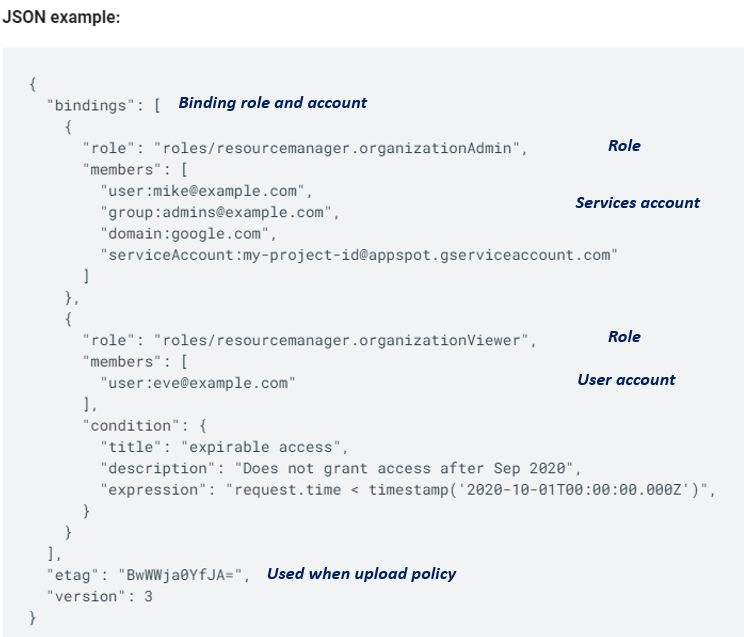 It is possible to audit policies configuration IAM is additive only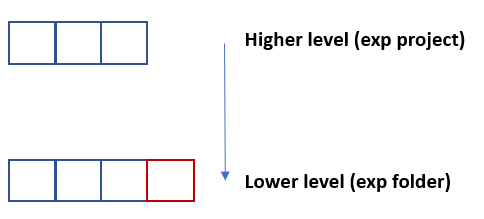 Encryption:Data is encrypted with data encryption Key (DEK), and encrypt second time with second key – envelop encryption (KEK)  (exp : each chunk is encrypted with identifier referenced by access control list ACL)Default Key Management (GMEK): Google manage encryption keys for usersCustomer Managed encryption Key (CMEK): use KMS a hosted key management service in Google Cloud to generate keysCustomer Supplied Encryption Key (CSEK): supplied key from customer key systemData in transit is encrypted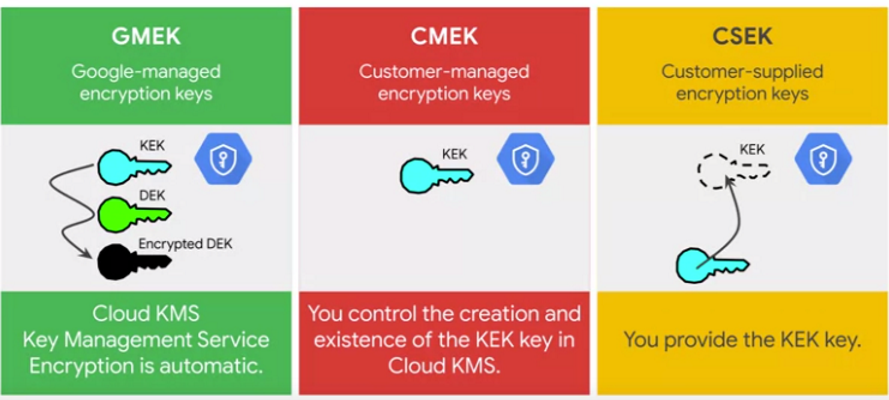 Data Loss Prevention API detect sensible data (credit cards..) -> can run job to detect Infotype and produce reports about utilization.HIPPA -> Health Insurance Portability Accountability – federal law in the US protect healthcare dataCOPPA -> children’s Online Privacy Protection Act – US federal law children privacyFedRAMP -> federal risk and authorization management program – federal government program GDPR -> general data protection regulation – European private data of EU citizens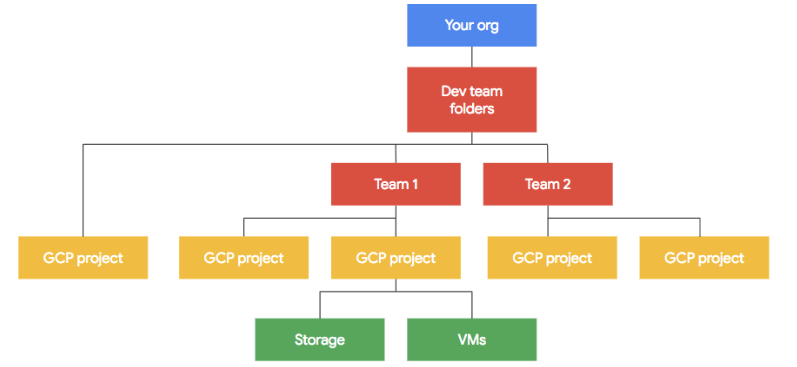 Best practice is to isolate the environments (dev, test, prod) in dedicated projects to control billing and access control.. Migrate data when it is ready to deploy to the next stageYou can automate project creation with Cloud Deployment Manager. Where you define parameterized templates that are reusable building blocks. It also can access control permission set control through IAM AI ServicesKubeflowOpen source project develop orchestra, deploy scalable and portable ML workloadsdesigned for the Kubernetes platformcan be used to run ML workloads in multiple cloud environmentspipelines are packaged as Docker imagesgood choice if you are already working with Kubernetes engineCloud Machine LearningAutoMLDoes not take in consideration train/test. Put in auto ML only train dataset.Vision AI Analyze images and identify text using OCR (explicit image)Call vision API with client library (Python, C# Go Java node-js PHP Ruby), REST, gRCPImage are sent by URI path or by sending Base-64 encoded textDetecting: Text in imagesText in PDFFacesLogosObjectsLandmarks…Also provide batch processingMultiple features can be detected in 1 call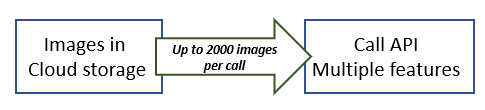 Video AI Annotate Videos content, extract metadataDetecting: Object location, animals, products…Explicit contentTextTranscribe videos (30 alternative translation for a word)Call video AI API with client library, REST, gRCPImage are sent by URI path or by sending Base-64 encoded textSupport MOV, MP4 AVI, MPEG4DialogflowUsed for chatbot interactive voice.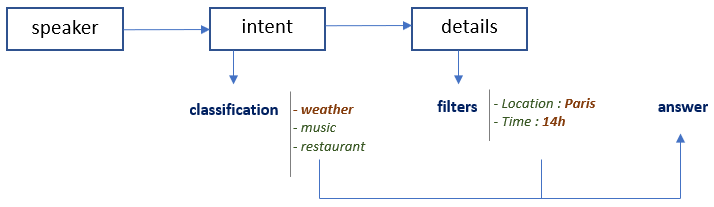 Call Dialogflow API with client library, REST, gRCPCloud Text-to-Speech APITranslate Text to speechMore than 30 languagesBased on speech synthesis technology Wavenet (Deepmind)Use Base-64 encoded stringCall  API with client library, REST, gRCPCloud Speech -to-Text APITranslate Speech (audio) to text120 languagesDeep learning technologyRecommandation : audio should be sampling 16 Khz or higher / use codec (FLAC, LINEAR16). Native sample rate is recommended over resampling if speech dataset is already build (even if 8 Khz).Synchronous mode is recommended for short audio filesCall  API with client library, REST, gRCPTranslation API Translate Text and htmlMore than 100 languagesText need to be encoded in UTF-8Call  API with client library, REST, gRCPNatural languageAnalyze Text as classificationExtract information about people, places, events…700 general categories (sport, painting, IT,…)Analyze:Sentiment (general, by each person)EntitiesContext…Document can be up to 10 MBRecommendation APIIngest catalogItems / tags userEvents from Google Analytics, Tealium…Give : “other you may like”, “frequently bought together”, “reco for you”, “recently viewed”..Metrics clicks, conversion rate…….Metric guide:Different metric to assess the different targets“other you may like” : likely to purchaseConversion rate metric“frequently bought together” : often purchased in the same sessionRevenue per order metric“Recommend for you” : likely to engageClick-through-rate (CTR) metricCloud inference APIReal time analysis of time-seriesExemple : telemetry from IOTGlossaryData warehouseCentralized, organized repositories for analytical data for an organizationDatamartsSubset of Data Warehouse that focus on business lines departmentsData LakesLess structured data storesCPU (central processing units)Recommend for simple model, C++ operation, limited available I/O modelsGPU (graphic processing units)Accelerator that have multiple logic units (ALUs)Implements adders and multipliersBenefit from massive parallelizationIntermediate calculation results use registers or shared memory -> lead to Neumann bottleneckRecommend for tensorflow, code difficult to change, medium and large modelsTPU (tensor processing units)Accelerators based on ASICs created by Google. Ddesign for tensorflow framework (available only in GCP).1 TPU = 27 * 8 GPUs (result in one benchmark made with specific conditions)Scale horizontally using TPUs podsReduce Neumann bottleneckBetter than GPU for large scale in deep learningUsed with Compute Engine, Kubernetes, AI engineRecommend for matrix with multiplication models, tensorflow, models take weeks to train on CPUs/GPUs, very large models.NOT Recommend for high precision arithmetic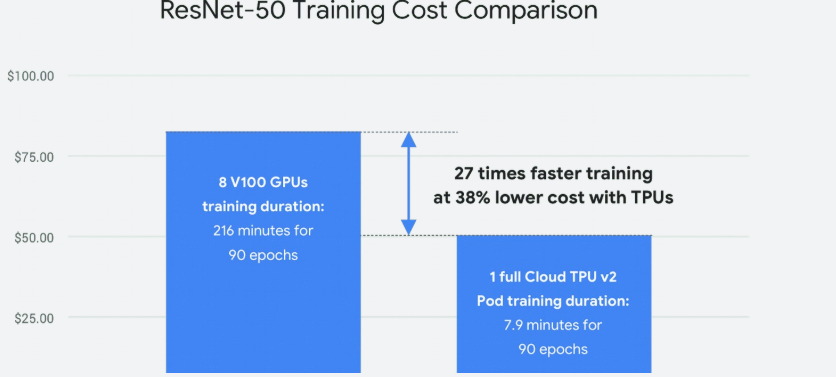 TensorflowSupport both synchronous and asynchronous training.You can use container to generate models that are trained with different hyperparameters -> in parallel with GKE managing deployments of pods.VM preemptibleVM that can be killed by GCP in any moment for any reason (maintenance, ressources etc)Deploy not important jobs / jobs that can be crashed without impactCan be interesting -> economic solutionNo tolerance contract with GCPCannot store dataAVROSerialization and de-serialization of data so that it can be transmitted, stored while maintaining structure object.Avro binary format is the preferred format for loading compressed data. Avro data is faster to load because the data can be read in parallel, even when the data blocks are compressed. Compressed Avro files are not supported, but compressed data blocks areMIGGcloud compute instance templates -> managed instance groupOLTPOnline transactional processingTransaction type SQL (primary/secondary key)OLAPOnline analytical processing For data warehouse or datamarts (exemple looking in different direction / dicing)Hybrid CloudAnalytics hybrid cloud is used when transaction system continues to run on premises and data is extracted and transferred to the cloud for analytics process.Edge Cloud A variation of Hybrid cloud which use local computation resources in addition to cloud platform.Used when network is not reliableSOAService oriented Architectures -> driven by business operations and delivering business valueMicroservicesDistributed architectures designed to implement a single function. This allow services to be updated independently. Can be deployed in a containerServerless functionExtend principles of microservices by removing concerns for containers and management runtime environments. Can be deployed on a Paas as Google Cloud Function without having to configure a container.AvailabilityMeasured as a percentage of time a system is operational.ReliabilityMeasured as then mean of time between failures.Extract, Transform, Load (ETL)Pipeline begins with extraction. Transformation can be done using Cloud Dataproc or Cloud DataflowExtract, Load, Transform (ELT)Load into a database before transformdevelopers can query data to make data quality analysis, perform specific transformationExtract, Load (EL)When data does not require transformationStreaming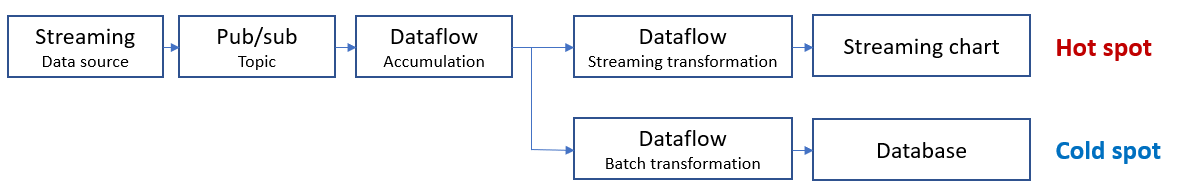 Hot spot -> as soon as possiblr ingestion (expl : online retailer)Cold spot -> if need to save data even if not available on time for hot spotEvent time -> time data is generatedProcessing time -> time data arrive at endpointSSH TunnelA Secure Shell (SSH) tunnel consists of an encrypted tunnel created through an SSH protocol connection. Users may set up SSH tunnels to transfer unencrypted traffic over a network through an encrypted channel. It is a software-based approach to network security and the result is transparent encryption.SLAPartner interconnect is useful for data > 10 GbpsDedicated InterconnectsRequirements are a maximum of 20 Gbps of data and a Service Level Agreement (SLA) of 99%. Aggregated sinksAn aggregated sink that can export log entries from all the projects, folders, and billing accounts of a Google Cloud organization. To use the aggregated sink feature, create a sink in a Google Cloud organization or folder and set the sink's includeChildren parameter to True.Supported destination:Cloud storagePub/subBigqueryCloud logging bucketMQTT (Message Queuing Telemetry Transport)Publisher subscriber pattern, in which clients connect to a broker and the remote devices publish messages to a shared queue. The protocol optimizes towards message size, for efficiency.Google Cloud IoT Core currently supports device to cloud communication through two protocols: HTTP and MQTT. The real advantage of MQTT over HTTP occurs when we reuse the single connection for sending multiple messages in which the average response per message converges to around 40 ms and the data amount per message converges to around 400 bytes.